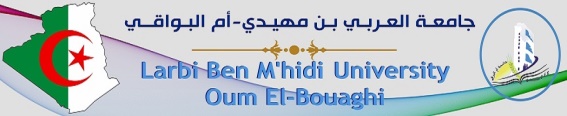 كلية الحقوق و العلوم السياسيةقسم الحقوقدروس عبر الخط:السنة الجامعية:2022/2023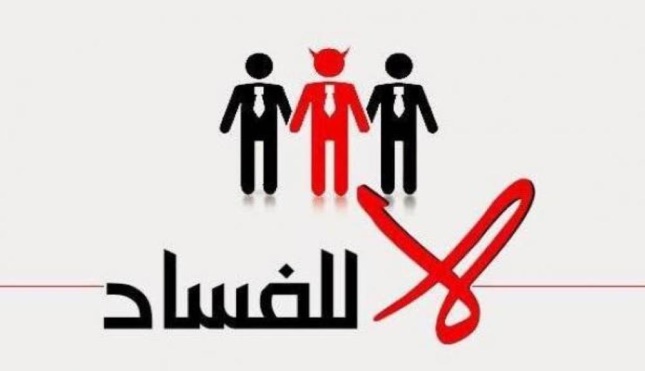 		الدكتور/ عبد العزيز شمــلالالدرس الثالث: التدابير الوقائية في القطاعين العام و الخاص المنصوص عليها في القانون 06-01 المتعلق بالوقاية من الفساد و مكافحتهمعرفة الطالب: ما المقصود بالتدابير الوقائية الموضوعية للوقاية من الفساد؟معرفة الطالب: ما المقصود بالتدابير المؤسسية للوقاية من الفساد؟معرفة الطالب: كيف يتم التصريح بالممتلكات، و ما هي أنواعه؟معرفة الطالب: ما الجديد في التعديل الدستوري لسنة2020 بالنسية لأليات الوقاية من الفساد و مكافحته؟معرفة الطالب: تشكيل السلطة العليا للشفافية و الوقاية من الفساد و مكافحته؟معرفة الطالب: صلاحيات السلطة العليا للشفافية و الوقاية من الفساد و مكافحته، و أشرح واحدة فقط ؟طلبة السنة الثالثة ليسانس حقوق تخصص قانون عاممرسوم رئاسي رقم 06-414 مؤرخ في أول ذي القعدة عام 1427 الموافق 22 نوفمبر 2006 يحدد نموذج التصريح بالممتلكات، ج ر العدد 74، بتاريخ 22/11/2006.مرسوم رئاسي رقم 06-415 مؤرخ في أول ذي القعدة عام 1427 الموافق 22 نوفمبر 2006 يحدد كيفيات التصريح بالممتلكات بالنسبة للموظفين غير المنصوص عليهم في المادة 6 من القانون المتعلق بالوقاية من الفساد ومكافحته، ج ر العدد 74 بتاريخ22/11/2006.المرسوم الرئاسي رقم15-247 ، المؤرخ في 16 سيتمير2015، المتعلق الصفقات العمومية و تفويضات المرفق العام، ج ر العدد50 ، بتاريخ20 سبتمير2015.القانون 05/01 الصادر بتاريخ 06/02/2005.الأمر رقم 03/11 الصادر بتاريخ 26/08/2003 المتعلق بالنقد والقرض.القانون رقم16-01 المؤرخ في 06 مارس سنة2016 المتضمن التعديل الدستوري، ج ر العدد 14 المؤرخة في 06 فيفري2016.المرسوم الرئاسي رقم20-442 مؤرخ في 15 جمادى الأولى عام1442 الموافق 30 ديسمبر سنة2020، يتعلق بإصدار التعديل الدستوري، المصادق عليه في استفتاء أو نوفمبر سمة2020، ج ر العدد 82 المؤرخة في 30 ديسمبر 2020.القانون رقم22-08 مؤرخ في 4 شوال عام 1443 الموافق 5 مايو 2022، يحدد تنظيم السلطة العليا للشفافية و الوقاية من الفساد و مكافحته و تشكيلها و صلاحياتها، ج ر العدد32 المؤرخة في14 ماي 2022المرسوم الرئاسي رقم06-413 المؤرخ في أول ذي الحجة عــام1427 الموافق 22 نوفمبر2006،ج ر العدد 74 بتاريخ 22/11/2006.(الملغاة بالمادة39 من القانون22-08 المحدد لتنظيم السلطة العليا للشفافية و الوقاية من الفساد و مكافحته).المرسوم الرئاسي رقم12-64 المؤرخ في 14 ربيع الأول عام1433 الموافق 7فبراير سنة2012،المعدل للمرسوم الرئاسي رقم06-413، ج ر، العدد 08 بتاريخ: 15/02/2012.القـرار الوزاري المشترك المـؤرخ في 21 مارس سنة 2013،ج ر العدد 31، بتاريخ:16/06/2013.loi relatif à la transparence, à la lutte contre la corruption et à la modernisation de la vie économique. Le 15 novembre 2016, le Conseil a été saisi d’un recours présenté par le président du Sénat et d’un recours présenté par au moins soixante sénateurs. Le texte définitif du projet de loi avait été adopté en lecture définitive par l’Assemblée nationale le 8 novembre 2016.Après désaccord de la Commission mixte paritaire, le projet de loi avait été adopté, avec modifications, en nouvelle lecture par l’Assemblée nationale le 29 septembre 2016 et en nouvelle lecture par le Sénat le 3 novembre 2016.Présenté au Conseil des ministres du 30 mars 2016 par M. Michel Sapin, ministre des finances et des comptes publics, M. Jean-Jacques Urvoas, garde des Sceaux, ministre de la justice, M. Stéphane Le Foll, ministre de l’agriculture, de l’agroalimentaire et de la forêt, et M. Emmanuel Macron, ministre de l’économie, de l’industrie et du numérique, il avait été adopté en première lecture avec modifications par l’Assemblée nationale le 14 juin 2016 et en première lecture avec modifications par le Sénat le 8 juillet 2016.( vie-publique.fr est un site réalisé par la Direction de l'Information Légale et Administrative).DC du 20 janvier 1993  Conseil constitutionnel Décision n° 92-316Décision n° 92-316 DCSaisine par 60 députés, Saisine par 60 sénateurs ,Loi relative à la prévention de la corruption et à la transparence de la vie économique et des procédures publiques. Le Conseil constitutionnel a été saisi, le 21 décembre 1992, par MM Bernard Pons, …et les autres., sénateurs, dans les conditions prévues à l'article 61, alinéa 2, de la Constitution, de la conformité à celle-ci de la loi relative à la prévention de la corruption et à la transparence de la vie économique et des procédures publiques....	  Décide : Article premier : Ne sont pas conformes à la Constitution les dispositions suivantes de la loi relative à la prévention de la corruption et à la transparence de la vie économique et des procédures publiques : Voir (Journal officiel du 22 janvier 1993, page 1118,Recueil, p. 14 ;ECLI:FR:CC : 1993:92.316.DC) (ces informations prises du site du conseil constitutionnel français).المرسوم الرئاسي مؤرخ في18 ذي الحجة عام1443 الموافق 17 يوليو سنة2022، يتضمن تعيين السيدة: سليمة  مسراتي، رئيسة للسلطة العليا للشفافية و الوقاية من الفساد و مكافحته، ج ر العدد 50 المؤرخة في28 يوليو2022.المرسوم الرئاسي المؤرخ في 18 ذي الحجة عام 1443 الموافق 17 يوليو 2022، يتضمن تعيين أعضاء مجلس السلطة العليا للشفافية و الوقاية من الفساد و مكافحته، ج ر العدد50، المؤرخة في 28 يوليو2022.الأمر رقم10-05 المؤرخ في 26/08/2010 المعدل و المتمم للقانون رقم06/01 المتعلق بالوقاية من الفساد و مكافحته، ج ر العدد50 بتاريخ 01/09/2010. التدابير الوقائية في القطاعين العام و الخاص المنصوص عليها في القانون06-01      المتعلق بالوقاية من الفساد و مكافحتهلقد اتخذ المشرع الجزائري مجموعة من التدابير الوقائية الموضوعية و المؤسسية للوقاية من الفساد و مكافحته و المتمثلة أساسا في:  التدابير الموضوعية في القطاعين العام و الخاص: وتتعلق أساسا، أولا في القطاع العام و هي: - التوظيف(م3)، التصريح بالممتلكات(المواد4،5،6) - تكريس مدونات قواعد سلوك الموظفين(م7) - الإخطار في حالة تعارض المصالح(م8)- إبرام الصفقات العمومية(م9) - تسيير الأموال العمومية(م10)- الشفافية في التعامل مع الجمهور(11) - التدابير المتعلقة بسلك القضاة(م12). ثانيا- التدابير الوقائية الموضوعية في القطاع الخاص فتتمثل في: - اتخاذ التدابير المنصوص عليها في (م13)، - معايير المحاسبة(م14)، - مشاركة المجتمع المدني(م15)، - تدابير منع تبيض الأموال(م16). أما التدابير المؤسسية للوقاية من الفساد و مكافحته تتمثل في: إنشاء الهيئة الوطنية للوقاية من الفساد و مكافحته وفقا (المادتبن17و18 من القانون رقم06-01+ المرسوم الرئاسي رقم06-413 و المعدل بالمرسوم الرئاسي رقم12-64) أضافة للمادتين: 202-203 من التعديل الدستوري لسنة 2016 ،إنشاء الديوان المركزي لقمع الفساد وفقا(م24 مكرر في تعديل قانون الوقاية من الفساد بالأمر رقم10-05، إضافة إلى المرسوم الرئاسي رقم11-426 و المعدل بالمرسوم الرئاسي 14-209).  و قد استبدلت الهيئة الوطنية للوقاية من الفساد ومكافحته بالسلطة العليا للشفافية و الوقاية من الفساد و مكافحته طبقا للمادتين 204 و 205  من التعديل الدستوري لسنة 2020.  و سوف نتناول هذه التدابير بنوع من الإيجاز فيما يلي كل من: التدابير الوقائية الموضوعية للوقاية من الفساد و مكافحته في القطاعين العام والخاصالتدابير الوقائية المؤسسية للوقاية من الفساد و مكافحته المحور الأول-  التدابير الوقائية الموضوعية للوقاية من الفساد و مكافحته في القطاعين العام والخاص:لقد جاء في الفصل الثاني من اتفاقية الأمم المتحدة لمكافحة الفساد في المادة الخامسة، النص على السياسة التي يجب انتهاجها من الدول الأطراف لمكافحة الفساد، وتكفل كل دولة طرف وفقا للمبادئ الأساسية لنظامها القانوني بإنشاء هيئة أو هيئات حسب الحاجة تتولى منع الفساد وتمنح هذه الهيئات ما يلزم من الاستقلالية لتمكينها من الاضطلاع لوظائفها بصورة فعالة وبعيدا عن أي تأثير وتوفير ما يلزم من موارد مادية وموظفين متخصصين، وإبلاغ الأمين العام للأمم المتحدة باسم وعنوان السلطة المساعدة للدول الأطراف على وضع وتنفيذ تدابير منع الفساد المادة السادسة،  و سوف نتناول هذه التدابير الوقائية الموضوعية و المؤسسية للوقاية من الفساد و مكافحته فيما يلي:أولا- التدابير الوقائية الموضوعية للوقاية من الفساد و مكافحته في القطاع العامثانيا- التدابير الوقائية الموضوعية للوقاية من الفساد و مكافحته في القطاع الخاصأ- محتوى التصريح بالممتلكاتب- نموذج التصريح بالممتلكات ج- نموذج تصريح بالممتلكات الملحق بالمرسوم الرئاسيد- كيفية التصريح بالممتلكات ج- نموذج تصريح بالممتلكات الملحق بالمرسوم الرئاسي:كما يلي نموذج التصريح بالممتلكات، المادة 05 من القانون رقم 06/01 المؤرخ في 20/02/2006 والمتعلق بالوقاية من الفساد ومكافحته.	تصريح في بداية تولي الوظيفية أو العهدة 		تاريخ التعين أو تولي الوظيفة 	تجديد التصريح.........................................التاريخ	تصريح عند نهاية الوظيفية			تاريخ إنهاء المهام...................الهــــــــــــــــــوية-أنا الموقع (ه) أدناه............................................- ابن (ه) ..............................وابن (ه) ..............................- تاريخ ومكان الميلاد...................الوظيفة أو العهدة الانتخابية.....................- الساكن(ه)........................................أصرح بشرفي بأن ممتلكاتي وممتلكات أبنائي القصر تتكون عند تاريخ تحرير هذا التصريح من العناصر الآتية:الأملاك العقارية المبنية وغير المبنيةيشمل التصريح تحديد موقع الشقق والعمارات أو المنازل الفردية أو الأراضي الزراعية أو معدة للبناء أو محلات تجارية التي يملكها المكتتب وأولاده القصر في الجزائر أو في الخارج وفقا للجدول التالي:  الأملاك المنقولةيشمل التصريح بالممتلكات تحديد الأثاث ذي قيمة مالية معتبرة أو كل تحفة أو أشياء ثمينة أو سيارات أو سفن أو طائرات أو أية ملكية فنية أو أدبية أو صناعية أو كل قيم منقولة مسعرة أو غير مسعرة في البورصة يملكها المكتتب وأولاده القصر في الخارج أو في الجزائر وفقا للجدول التالي:  السيولة النقدية والاستثمارات 	يشمل التصريح بالممتلكات تحديد وضعية الذمة المالية من حيث أصولها وخصومها وكذا تحديد طبيعة الاستثمار وقيمة الأموال المخصصة التي يملكها المكتتب وأولاد القصر في الجزائر والخارج وفقا للجدل الآتي:  الأملاك الأخرى		يشمل التصريح بالممتلكات تحديد أية أملاك أخرى عدا الأملاك السابق ذكرها التي قد يملكها المكتتب وأولاده القصر في الجزائر أو الخارج:.............................................................................................................................................................................................................................................................................................................................................................تصريحات أخرى:............................................................................................................................................................................................................................................................................................................................................................................................................أشهد بصحة هذا التصريححرر ب:........................... في....................................                                                                       التوقيعمن خلال عرضنا للمادة السادسة من القانون 06/01 نجد أن المشرع حدد فئات معينة من بعض الموظفين العموميين الممارسين لوظائف عليا في الدولة وأجبرهم على التصريح بممتلكاتهم وحدد الجهات التي يجب أمامها التصريح ونفس الشيء بالنسبة للمنتخبين مثل رئيس الجمهورية وأعضاء البرلمان ورؤساء المجالس الشعبية المحلية. أما باقي الموظفين العموميين الغير منصوص عليهم في المادة السادسة، صدر بشأنهم مرسوم رئاسي رقم 06/415  الذي حدد كيفية التصريح بالممتلكات بالنسبة لهذه الفئة إذ نصت المادة الأولى منه على أن الهدف من هذا المرسوم هو تحديد كيفيات التصريح بالممتلكات بالنسبة للموظفين العموميين غير المنصوص عليهم في المادة 06 من القانون 06/415 وجاء في المادة الثانية، يجب على الموظفين العموميين غير المنصوص عليهم في المادة 06 من القانون رقم 06/01 أن يكتتبوا التصريح بالممتلكات في الآجال المحددة بموجب المادة 04 من نفس القانون. ونرى بأن هذا المرسوم يميز الموظفين العموميين الذين يشغلون وظائف أو مناصب عليا في الدولة وبين غيرهم من الموظفين العموميين.تجريم عدم التصريح بالممتلكات أو التصريح الكاذب:  بعد أن وضع المشرع الجزائري تدابير وقائية لمكافحة الفساد عن طريق إلزام الموظفين العموميين بشتى فئاتهم والمنتخبين في المجالس المحلية البلدية والولائية وأعضاء البرلمان ورئيس الجمهورية بالتصريح بممتلكاتهم، وجرم عدم القيام بذلك في الآجال المحددة أو التصريح الكاذب بالممتلكات وذلك بموجب المادة السادسة والثلاثين من القانون 06/01 المتعلق بالوقاية من الفساد ومكافحته. ومن خلال هذه المادة نرى بأن المشرع الجزائري جرم فعل عدم التصريح بالممتلكات كما جرم التصريح الكاذب بذلك بتناولهما فيما يلي:علانية المعلومات المتعلقة بإجراءات إبرام الصفقات العمومية،الإعداد المسبق لشروط المشاركة و الانتقاء،إدراج التصريح بالنزاهة عند إبرام الصفقات العمومية،معايير موضوعية و دقيقة لاتخاذ القرارات المتعلقة بإبرام الصفقات العمومية،ممارسة كل طرق الطعن في حالة عدم احترام قواعد إبرام الصفقات العمومية.  وهذه القواعد جسدها المشرع الجزائري في المرسوم الرئاسي رقم15-247 المتعلق بالصفقات العمومية و تفويضات المرفق العام.  كما تحتل الصفقات العمومية جانبا هاما من أعمال الدولة، وذلك بالنظر إلى مكانتها في تحقيق النفع العام إذ تمثل الشريان الذي يدعم عملية التنمية، وبما أن مجال الصفقات العمومية، يشكل أهم مسار تتمركز فيه الأموال العامة فإنه يعد مجالا خصبا للفساد بكل صوره. ولما كان الأمر كذلك، فقد أولى المشرع لها جانبا مهما في قانون الوقاية من الفساد ومكافحته المعدل والمتمم ، إذ ألزم في المادة 09 منه على أن " يجب أن تؤسس الإجراءات المعمول بها في مجال الصفقات العمومية على قواعد الشفافية والنزاهة والمنافسة الشريفة وعلى معايير موضوعية ".ولضمان نجاعة وفعالية الصفقات العمومية، أكد المشرع في المادة أعلاه على 3 مبادئ مهمة وهي الشفافية والمنافسة الشريفة واحترام المعايير الموضوعية حيث تشرح لنا المادة 09 في فقرتها الثانية كيفية تطبيق  هذه المعايير من خلال:كما نص المرسوم الرئاسي 15-247 في مادته 88 على إعداد مدونة أدبيات وأخلاقيات المهنة الخاصة بالأعوان العموميين المتدخلين في مجال الصفقات العمومية من طرف سلطة ضبط الصفقات العمومية وتفويضات المرفق العام يوافق عليها الوزير المكلف بالمالية، حيث يطلع هؤلاء الأعوان على المدونة، ويتعهدون باحترامها بموجب تصريح.  اضافة إلى ذلك نصت المادة 90 من المرسوم الرئاسي 15/247 على أنه عندما تتعارض المصالح الخاصة لموظف عمومي شارك في إبرام أو مراقبة أو تنفيذ صفقة عمومية مع المصلحة العامة و يكون من شأن ذلك أن يؤثر في ممارسة مهامه بشكل عاد ، فإنه يتعين عليه إخبار سطته السلمية بذلك وفي هذه الحالة يجب عليه أن يتنحى عن المهمة.و هذا ما نص عليه المشرع في المادة12من القانون06-01:"لتحصين سلك القضاء ضد مخاطر الفساد، توضع قواعد لأخلاقيات المهنة وفقا للقوانين و التنظيمات و النصوص الاخرى السارية المفعول".  ثانيا - التدابير الوقائية الموضوعية للوقاية من الفساد و مكافحته في القطاع الخاصإن اتفاقية الأمم المتحدة لمكافحة الفساد ألزمت الدول الأطراف وفقا لمبادئ قوانينها الداخلية اتخاذ تدابير لمنع تورط القطاع الخاص في الفساد وذلك بفرض عقوبات مدنية وإدارية وجنائية تكون فعالة ورادعة، المادة الثانية عشرة،   وذلك بوضع معايير وإجراءات تهدف إلى نزاهة القطاع الخاص وتعزيز الشفافية بين كيانات القطاع الخاص وألزمت الاتفاقية الدول الأطراف بإشراك المجتمع مثل المنظمات غير الحكومية والجمعيات المحلية على المشاركة في منع الفساد ومحاربته المادة الثالثة عشرة.  كما أولت هذه الاتفاقية أهمية بالغة للتدابير الوقائية المتعلقة بمنع وقوع الفساد، وذلك بإلزام الدول الأطراف بوضع آليات عن طريق هيئات وأجهزة تقوم بذلك لحماية القطاعين العام والخاص من تفشي الفساد. لقد التزم المشرع الجزائري ببنود اتفاقية الاتحاد الإفريقي والأمم المتحدة بشأن مكافحة الفساد والوقاية منه واتخذ تدابير وقائية لمنع تفشي الفساد في القطاع الخاص بنص المادة 13   من القانون 06/01 وما يليها التي نصت على اتخاذ التدابير لمنع ضلوع القطاع الخاص في الفساد والنص على جزاءات تأديبية فعالة وملائمة كتعزيز التعاون بين أجهزة الكشف والقمع مع كيانات القطاع الخاص، وتعزيز الشفافية والوقاية من الاستخدام السيئ للإجراءات المنظمة للقطاع الخاص وتدقيق حساباته، ونصت المادة 14   من هذا القانون على معايير المحاسبة في هذا القطاع لتفادي انتشار الفساد فيه، وذلك بمنع مسك حسابات خارج الدفاتر وإجراء معاملات دون تدوينها في الدفاتر أو تسجيل نفقات وهمية أو استخدام مستندات مزيفة أو الإتلاف العمدي لمستندات المحاسبة قبل الآجال. كما يزداد اهتمام المشرع بالتدابير الوقائية في القطاع الخاص عندما يتعلق الأمر بالبنوك والمؤسسات المالية إذ نصت المادة 16   من القانون 06/01 على تدابير وقائية لمنع تبييض الأموال والمنصوص عليها بموجب القانون 05/01 المتعلق بالوقاية من تبيض الأموال وتمويل الإرهاب،  وكذلك الأمر رقم 03/11 المؤرخ في 26/08/2003 المتعلق بالنقد والقرض. و تضمن الفصل الأول أحكام عامة ونص في المادة الأولى على بيان أغراض هذه الاتفاقية ومن بينها ترويج وتدعيم التدابير الرامية إلى منع ومكافحة الفساد بصورة ناجعة مع تسهيل التعاون الدولي والمساعدة التقنية في مجال منع ومكافحة الفساد بما في ذلك في مجال استرداد الموجودات مع تقرير النزاهة والمسائلة والإدارة السليمة للشؤون العمومية والممتلكات العمومية وتضمنت المادة الثانية توضيح المصطلحات المستخدمة وشرحت بوضوح المقصود بالموظف العمومي. كما وضحت الفقرة "ب" من نفس المادة المقصود بالموظف العمومي الأجنبي  وكذلك في الفقرة "ج" وضحت المقصود من مصطلح موظف بمؤسسة دولية عمومية، بالإضافة إلى باقي المصطلحات الأخرى كالممتلكات والعائدات الإجرامية والتجميد والحجز والمصادرة والجرم الأصلي والتسليم المراقب. و يعرف القطاع الخاص بأنه ذلك الجزء من الاقتصاد الذي يكون خارج سيطرة الحكومة مباشرة، ويشمل أيضا النشاطات الاقتصادية للأفراد والمنظمات التي يكون الربح هو الهدف منها، والتي تسمى القطاع الشخصي.  وقد أكدت اتفاقية الأمم المتحدة لمكافحة الفساد من خلال المادة 12 منها على حيوية هذا القطاع من خلال منع ضلوعه في الفساد، عن طريق تعزيز معايير المحاسبة ومراجعة الحسابات في القطاع الخاص.ويأخذ الفساد في هذا القطاع عدة أشكال نذكر منها على سبيل المثال: الرشوة والاختلاس، تبييض عائدات جرائم الفساد، التستر عن جرائم الفساد، قبض العمولات، منح امتيازات غير مبررة، التهرب الجبائي. وكل هذه المظاهر تؤدي إلى ضعف في النمو الاقتصادي وتثبيط الاستثمار الاجنبي كما يؤدي إلى خسارة الدولة إلى جزء هام من إيراداتها بسبب التهرب الضريبي، ناهيك عن أثاره السلبية بخصوص الأرواق المالية واحتمالات انهيار البورصة، وضياع مدخرات صغار المستثمرين المتعاقدين في البورصة. وللحد من مظاهر الفساد في هذا القطاع نصت م 13 على جملة من التوصيات وهي:1- تعزيز التعاون بين الأجهزة التي تقوم بالكشف والقمع وكيانات القطاع الخاص المعنية.2- تعزيز وضع معايير وإجراءات بغرض الحفاظ على نزاهة كيانات القطاع الخاص المعنية بما في ذلك وضع مدونات قواعد السلوك التي تضمن ممارسة الأنشطة التجارية  بصورة سليمة ونزيهة.3- تعزيز الشفافية بين كيانات القطاع الخاص.4- الوقاية من الاستخدام السيئ للإجراءات التي تنظم كيانات القطاع الخاص.5- تدقيق داخلي لحسابات المؤسسات الخاصة: ويكون عن طريق موظف من داخل الهيكل (الشركة) وهو نشاط إداري يهدف إلى تعزيزِ دور الرقابة الداخليّة على المؤسسات، والشركات من خلال ضمان تطبيق الأنشطة، والأعمال بالطرقِ المناسبة لتطبيقها. سنتناولها بإيجاز فيما يلي:المحور الثاني: التدابير المؤسسية للوقاية من الفساد و مكافحتهتجسيدا لالتزاماتها الدولية تجاه الأمم المتحدة و تقوية للمؤسسات الوطنية لترسيخ ثقافة مكافحة الفساد، انشأت الجزائر الهيئة الوطنية لمكافحة الفساد و كذا الديوان المركزي لقمع الفساد بموجب القانون رقم06/01 المتعلق بالوقاية من الفساد و مكافحته الذي صدر في الجزائر سنة 2006 ، و ذلك بعد مصادقتها بالمرسوم الرئاسي رقم 04-128 المؤرخ في 19/04/2004 على اتفاقية الأمم المتحدة لمكافحة الفساد المعتمدة من قبل الجمعية العامة للأمم المتحدة بنيويورك بتاريخ 31/10/2003، و التي تضمنت توصيات للدول المصادقة عليها و لا سيما المادة السادسة منها بإنشاء هيئة أو هيئات داخلية لمكافحة الفساد يتم إعطائها الاستقلالية اللازمة لأداء مهامها على أن تقوم كل دولة طرف بإبلاغ الأمين العام  للأمم المتحدة باسم و عنوان السلطة أو الهيئة الوطنية المنشأة في هذا المجال لغرض مساعدة الدول الأطراف الأخرى في مكافحة الفساد.  و هذا ما ذهب إليه المشرع الجزائري، من خلال نص المادة 17 و 24 مكرر من القانون المتعلق بالوقاية من الفساد ومكافحته الذي أوصى بإنشاء هيئة وطنية مكلفة بالوقاية من الفساد و مكافحته، و ديوانا مركزيا لقمع الفساد كهيئة بحث و تحري. مع العلم  و في إطار استقلالية و مصداقية الهيئة الوطنية لمكافحة الفساد قام المشرع بدسترها في التعديل الدستوري لسنة2016 من خلال المادتين202 و 203 ، و بالتالي تم تدعيم هذه الهيئة بالبعد الدستوري إضافة للقانون رقم06-01 المتعلق بالوقاية من الفساد و كذا المرسوم الرئاسي رقم06-413 المؤرخ في 22 نوفمبر2006 المعدل بالمرسوم الرئاسي رقم12-64 المؤرخ في 7فبراير سنة2012.  و نتيجة للحراك الشعبي الأصيل الذي انطلق في 22 فيفري2019، و تجسيدا لهذه الطموحات و ترجمتها في دستور جديد يحدث تحولات اجتماعية و سياسية عميقة من أجل بناء جزائر جديدة، جاء التعديل الدستوري المستفتي عليه في 1 نوفمبر2020، و تم إصداره في نفس السنة، حيث استبدل الهيئة الوطنية للوقاية من الفساد و مكافحته بسلطة عليا للشفافية و الوقاية من الفساد و مكافحته و ذلك وفقا للمادتين204و205 تاركا تنظيمها وتشكيلها وكذا صلاحياتها للقانون والذي صدر في سنة2022.  و عليه سنتناول هذه الأليات الثلاثة فيما يلي: أولا- الهيئة الوطنية للوقاية من الفساد و مكافحتهثانيا- السلطة العليا للشفافية و الوقاية من الفساد و مكافحتهثالثا- الديوان المركزي لقمع الفساد	- مجلس اليقظة و التقييم: تشكيلته هي نفس تشكيلة الهيئة الوطنية لمكافحة الفساد.- مديرية الوقاية و التحسيس: لم يتطرق المرسوم الرئاسي لتشكيلة هذه المديرية، و اكتفى بالنص على المهام المخولة لها و هي الوقاية و التحسيس من خطورة الفساد.- مديرية التحاليل و التحقيقات: لم يحدد المرسوم الرئاسي كذلك تشكيلتها و تتمثل مهامها في تلقي التصريحات بالممتلكات الخاصة بأعوان الدولة بصفة دورية، كما تقوم بجمع الأدلة و التحري في الوقائع التي تتعلق بالفساد بالاستعانة بالهيئات الخاصة.أما فيما يخص كيفية سير الهيئة فلقد حدد المرسوم الرئاسي السالف الذكر على أن تعقد الهيئة اجتماعا عاديا كل ثلاثة أشهر، كما تعقد اجتماعات غير عادية بناء على استدعاء من رئيس مجلس اليقظة.و تجدر الإشارة في هذا المقام أنه طبقا لنص المادة 23 من نفس القانون فإن جميع أعضاء الهيئة الوطنية للوقاية من الفساد و مكافحته و موظفيها و حتى الأشخاص الذين انتهت علاقتهم المهنية بالهيئة ملزمون بالسر المهني، و كل خرق لهذا الالتزام يشكل جريمة إفشاء السر المهني المقررة في قانون العقوبات.و يعد سرا كل ما يعرفه الأمين أثناء أو بمناسبة ممارسة وظيفته أو مهنته و يتم الإفشاء باطلاع الغير عل السر بأي طريقة كانت سواء بالكتابة أو شفاهة أو بالإشارة. و قد عدل و تمم المرسوم السالف الذكر بمرسوم رئاسي أخر تحت رقم 12-64،  و تم تعيين أعضائها و تنصيبهم في مهامهم ،و قد صدر في سنة2013 قرار وزاريا مشتركا بينها و وزارة المالية و الوظيفة العمومية محددا النظام الداخلي  لهذه الهيئة و شرعت في مهامها مع إعداد تقرير لرئيس الجمهورية. و لضمان استقلالية هذه الهيئة نص المشرع الجزائري في المادة 19 من القانون المتعلق بالوقاية من الفساد و مكافحته على مجموعة من التدابير و هي كالآتي: - قيام الأعضاء و الموظفين التابعين للهيئة، المؤهلين للاطلاع على معلومات شخصية و عموما على أية معلومات ذات طابع سري بتأدية اليمين الخاصة بهم قبل استلام مهامهم.- تزويد الهيئة بالوسائل البشرية و المادية اللازمة لتأدية مهامها.- التكوين المناسب و العالي المستوى لمستخدميه.- ضمان أمن و حماية أعضاء و موظفي الهيئة من كل أشكال الضغط أو الترهيب أو التهديد أو الإهانة و الشتم أو الاعتداء مهما يكن نوعه التي قد يتعرضون لها أثناء أو بمناسبة ممارستهم لمهامهم. اقتراح سياسة شاملة للوقاية من الفساد تجسد مبادئ دولة القانون و تعكس النزاهة و الشفافية والمسؤولية في تسيير الشؤون و الأموال العمومية.تقديم توجيهات تخص الوقاية من الفساد لكل شخص أو هيئة عمومية أو خاصة، و اقتراح تدابير خاصة منها ذات الطابع التشريعي و التنظيمي للوقاية من الفساد و كذا التعاون مع القطاعات المعنية العمومية و الخاصة في إعداد قواعد أخلاقيات المهنة.إعداد برامج تسمح بتوعية و تحسيس المواطنين بالآثار الضارة الناجمة عن الفساد.جمع و مركزة و استغلال كل المعلومات التي يمكن أن تساهم في الكشف عن أعمال الفساد والوقاية منها لاسيما البحث في التشريع و التنظيم و الإجراءات و الممارسات الإدارية، عن عوامل الفساد لأجل تقديم توصيات لإزالتها.التقييم الدوري للأدوات القانونية و الإجراءات الإدارية الرامية إلى الوقاية من الفساد و مكافحته، و النظر في مدى فعاليتها.تلقي التصريحات بالممتلكات الخاصة بالموظفين العموميين بصفة دورية و دراسة و استغلال المعلومات الواردة فيها والسهر على حفظها.الاستعانة بالنيابة العامة لجمع الأدلة و التحري في وقائع ذات علاقة بالفساد.ضمان تنسيق و متابعة النشاطات والأعمال المباشرة ميدانيا، على أساس التقارير الدورية والمنتظمة المدعمة بإحصائيات و تحاليل متصلة بمجال الوقاية من الفساد و مكافحته، التي ترد إليها من القطاعات و المتدخلين المعنيين.السهر على تعزيز التنسيق ما بين القطاعات و على التعاون مع هيئات مكافحة الفساد على الصعيدين الوطني و الدولي.الحث على كل نشاط يتعلق بالبحث عن الأعمال المباشرة في مجال الوقاية من الفساد و مكافحته وتقييمها والمستمدة من التوجيهات الواردة بالمادة 05 من اتفاقية الأمم المتحدة لمكافحة الفساد، و هذا ما يؤكد ما قامت به الدولة الجزائرية في اطار تجسيد التزاماتها الدولية لمكافحة الفساد .و نصت كذلك المادة 21 من نفس القانون على أنه يمكن للهيئة في سبيل أداء مهامها أن تطلب من الإدارات و المؤسسات و الهيئات التابعة للقطاع العام أو الخاص أو من كل شخص طبيعي أو معنوي آخر أية وثائق أو معلومات تراها مفيدة في الكشف عن أفعال الفساد و أن كل رفض متعمد وغير مبرر لتزويد الهيئة بالمعلومات أو الوثائق يشكل جريمة إعاقة السير الحسن لقطاع العدالة.و جاء في المادة 24   كذلك على أنه: على الهيئة أن ترفع إلى رئيس الجمهورية تقريرا سنويا يتضمن تقييما للنشاطات ذات الصلة بالوقاية من الفساد و مكافحته و كذا النقائص المعاينة و التوصيات المقترحة عند الاقتضاء.1- تعريف السلطة العليا للشفافية و الوقاية من الفساد و مكافحته:2- صلاحيات السلطة العليا للشفافية و الوقاية من الفساد و مكافحته:3- تشكيل السلطة العليا للشفافية و الوقاية من الفساد و مكافحته:4- صلاحيات السلطة العليا للشفافية و ا الوقاية من الفساد و مكافحته:5- مالية السلطة العليا للشفافية و الوقاية من الفساد و مكافحته:أ- صلاحيات  السلطة العليا للشفافية و الوقاية من الفساد و مكافحته: ب- التحريات التي تقوم بها السلطة العليا للشفافية و الوقاية من الفساد و مكافحته:ثالثا- الديوان المركزي لقمع الفسادتأسس الديوان المركزي لقمع الفساد عمليا في مارس2013 في إطار توفير أدوات مكافحة الفساد. وتقرر إنشاءه في إطار تطبيق التعليمة الرئاسية رقم 03 الصادرة في 13ديسمبر2009 المتعلقة بتفعيل وجوب تعزيز آليات مكافحة الفساد و دعمها على الصعيدين العملياتي و المؤسساتي.  ويتشكل من ضباط للشرطة القضائية وقضاة وكتاب ضبط وممثلين عن عدة إدارات. ويتولى مهمة جمع واستغلال كل معلومة تابعة لمجال اختصاصه وإجراء تحقيقات والبحث عن أدلة حول الوقائع لاسيما القضايا الكبرى المتعلقة بالفساد وتقديم مرتكبيها أمام النيابة العامة.  ويسعى الديوان بالتعاون مع الأجهزة المماثلة إلى ضمان نشاط منسق وتكميلي، في مجال الأمن المالي، من خلال تعزيز التنسيق مع باقي أجهزة الرقابة على غرار خلية معالجة المعلومة المالية و المفتشية العامة للمالية واللجان الوطنية للصفقات العمومية، وهي كلها مؤسسات تابعة لوصاية وزارة المالية.  ويمكن للديوان اللجوء إلى الإخطار الذاتي من خلال استغلال المعلومات التي تتداولها الصحافة أو مصادر أخرى. كما يمكن أن تخطره المفتشية العامة للمالية وخلية معالجة المعلومة المالية ومصالح الشرطة أو مجرد مواطنين. وعليه سوف نتطرق إلى كل من نظامه القانوني، هياكله و علاقته بالسلطة القضائية فيما يلي:	12ملاحظة تحينية:راجع المرسوم الرئاسي رقم23-  69 المؤرخ في 16 رجب عام 1444 الموافق 7 فبراير سنة 2023 ، يعدل و يتمم المرسوم الرئاسي رقم 11-  426  المؤرخ في 13 محرم 1433 الموافق 8 ديسمبر سنة 2011  الذي يحدد تشكيلة و الديوان المركزي لقمع الفساد و تنظيمه و كيفيات سيره ، الجريدة الرسمية العدد 09 المؤرخة في 12 فيفري2023.ما المقصود بالتدابير الوقائية الموضوعية للوقاية من الفساد؟ما المقصود بالتدابير المؤسسية للوقاية من الفساد؟كيف يتم التصريح بالممتلكات، و ما هي أنواعه؟ما الجديد في التعديل الدستوري لسنة2020 بالنسية لأليات الوقاية من الفساد و مكافحته؟مما تتشكل السلطة العليا للشفافية و الوقاية من الفساد و مكافحته؟عدد صلاحيات السلطة العليا للشفافية و الوقاية من الفساد و مكافحته، و أشرح واحدة فقط ؟وصف الأملاك موقع العاقرطبيعته ومساحتهأصل الملكية وتاريخاقتناء الممتلكاتالنظام القانوني للأملاك أملاك خاصة- أملاك في الشيوعطبيعة الأملاك المنقولة(مادية أو معنوية)أصل الملكية وتاريخ الاقتناءالنظام القانوني للأملاكأملاك خاصة- في الشيوعمبلغ السيولة النقديةقيمة السيولة النقدية الموجهة للاستثمارالجهة المودع لديهامبلغ الخصوممبلغ الخصومالمبلغالجهة الدائنة